				                       Name Ehepaar				DatumKontaktdaten der Gäste:Gästeliste Trauung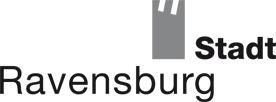                                     /Name, VornameAnschriftTelefonnummer